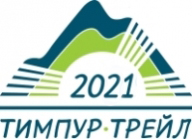 Положение о проведении трейлового забега«Тимпур трейл» (16 мая 2021 года)ВВЕДЕНИЕНастоящее Положение о проведении трейлового забега «Тимпур трейл» (далее - Соревнование) описывает условия и правила (далее - Правила), в соответствии с которыми пройдет Соревнование.Правила, изложенные в Положении, должны строго соблюдаться всеми участниками. Настоящие Правила могут быть дополнены, изменены или улучшены до момента выдачи стартовых комплектов. Обо всех изменениях Организатор обязуется информировать участников через сайт http://orgeo.ru Факт регистрации участника подтверждает его согласие с настоящим Положением и Правилами, изложенными в нем.ЗАДАЧИОсновными задачами Соревнования являются:пропаганда здорового образа жизни;привлечение населения к занятию спортом и физической культурой;развитие массового спорта;популяризация бега по пересеченной местности (кроссового, трейлового, горного бега, скайраннинга);привлечение внимания к соревнованиям по пересеченной местности;повышение уровня бережного отношения граждан к окружающей природной среде;привлечение общественного внимания к возможностям активного отдыха и туризма в Приморском крае.3.  ОРГАНИЗАЦИЯ И РУКОВОДСТВО МЕРОПРИЯТИЕМОрганизатор Соревнования -  беговой клуб «Разбег» (далее - Организатор).Организатор обеспечивает:подготовку места проведения Соревнования;допуск к участию;стартовые номера;организацию судейства;организацию мер безопасности и медицинское обеспечение;разработку, подготовку и разметку трассы;работу контрольных пунктов и пунктов питания на дистанциях;награждение участников;публикацию результатов в стартовом городке и на сайте http://orgeo.ru ;медали финишерам, наргадную атрибутику, призы победителям и призерам; взаимодействие с партнерами и спонсорами;информационное обеспечение участников;рассмотрение официальных обращений, протестов и спорных вопросов.Контакты Организатора: e-mail: razbegclub25@yandex.ruтелефоны: +79147185566 (Фурман Наталья)+79146959008 (Тищенко Надежда)+79247336712 (Тищенко Илья)4.  МЕСТО И ВРЕМЯ ПРОВЕДЕНИЯ16 мая 2021 года, г. Владивосток.Соревнование проходит по долине реки Богатой и окружающим её лесным массивам, в том числе хребтам Береговому и Океанскому (Тимпур). Покрытие – песчаники, грунтовые дороги, лесные тропы. Место расположения стартового городка: п. Емар.5. ОПИСАНИЕ ДИСТАНЦИЙСоревнование проводится на дистанциях:Организатор оставляет за собой право до 01.05.2021 изменить протяженность дистанций в пределах 20% в зависимости от состояния, безопасности трасс и возможностей их подготовки к Соревнованию. В срок до 01.05.2021 треки в формате gpx для каждой дистанции размещаются на сайте http://orgeo.ru.На Короткой, Средней и Длинной дистанциях будут организованы пункты питания.Участник, не уложившийся в отведенный временной лимит прохождения дистанции (контрольное время), считается не финишировавшим. В целях безопасности участников Организатор оставляет за собой право ввести промежуточное контрольное время для Длинной дистанции.6. ГРУППЫ УЧАСТНИКОВ Зачет индивидуальный, среди мужчин и среди женщин.*Организатор оставляет за собой право изменения границ возрастных групп в день соревнований в зависимости от количества участников, либо объединения возрастных групп (при количестве участников в группе менее 3).Участники младше 17 лет могут быть допущены на дистанцию Тимпур Лайт с письменного согласия и под личную ответственность родителя/опекуна. РАСПИСАНИЕ16 мая 2021 года 7:00 - начало работы стартово-финишного городка;8:00 - старт участников на Длинной дистанции;11:00 - старт участников на Средней дистанции;12:00 - старт участников на Короткой дистанции;13:00 - старт участников на дистанции Тимпур Лайт.Брифинг для участников каждой дистанции проводится за 10 минут до старта.Выдача стартовых пакетов заканчивается за 20 минут до старта каждой дистанции.Награждение победителей проводится по мере выявления призеров после финиша.ПРИЗЫ И ЗАЧЕТЫ
Все финишировавшие участники Соревнования  награждаются памятными медалями финишера.Абсолютные победители и призеры (1-3 места) по каждой дистанции определяются по лучшему времени прохождения дистанции в категориях Мужчины и Женщины, награждаются кубками и ценными призами.Участники, занявшие 1-3 места в своих возрастных группах (среди мужчин и женщин), награждаются грамотами. Участники, показавшие лучшее время на участке «Адский газопровод» в категориях Мужчины и Женщины, награждаются медалями.Количество призовых мест и зачетов может быть увеличено по решению Организатора.В случае неявки победителя или призера на награждение Организатор вправе распорядиться призом на свое усмотрение. Организатор вправе запросить у победителей и призеров всех дистанций записанный трек дистанции для решения спорных вопросов. В случае отказа от предоставления трека решение принимается Главным судьей Соревнований. Организатор оставляет за собой право применить штрафное время к участнику, сократившему маршрут или иным образом нарушившему спортивную этику. УЧАСТИЕ В СОРЕВНОВАНИИ И ДОПУСКУчастники Соревнования на Длинной дистанции обязаны предъявить при регистрации оригинал медицинской справки на имя участника с печатью выдавшего учреждения, с подписью и печатью врача, в которой должно быть указано, что участник допущен к соревнованиям сопоставимых дистанций (не менее дистанции, выбранной участником). Справка должна быть действительна на момент Соревнования. Ксерокопия медицинской справки принимается только при предъявлении оригинала;Для допуска на Соревнование несовершеннолетних участников необходим оригинал согласия от родителей на участие в Соревновании. При отсутствии необходимых для допуска к участию документов участник к Соревнованию не допускается, стартовый комплект не выдаётся.Для всех участников желательно предоставление договора о страховании жизни и здоровья спортсмена от несчастных случаев на день проведения Соревнования.Организатор оставляет за собой право отказать в регистрации Участнику в случае обоснованных сомнений в том, что Участник физически способен преодолеть дистанцию, либо если его участие несет угрозу его жизни и здоровью. Если на момент отказа Участником оплачен стартовый взнос, то он возвращается ему в полном объеме. Незарегистрированные участники на старт Соревнования не допускаются.10. СТАРТОВЫЕ ВЗНОСЫ И ФИНАНСИРОВАНИЕСоревнование проводится за счет энтузиазма организаторов, стартовых взносов участников и спонсорской помощи.Стоимость стартового взноса для участников Соревнования:Для членов ОО ПК БК "РАЗБЕГ" предусмотрена скидка в размере 20% от стартового взноса. РЕГИСТРАЦИЯ И ОПЛАТАУчастник считается зарегистрированным, если он заполнил заявку на сайте http://orgeo.ru и оплатил стартовый взнос до закрытия регистрации. Онлайн регистрация проводится до 24:00 09.05.2021.Взнос должен быть оплачен заранее на банковскую карту Сбербанка 4817 7602 9150 5828, либо наличными организаторам гонки. При оплате взноса на банковскую карту в комментарии указывается ФИО участника и дистанцию. Оформление участника после закрытия регистрации возможно при индивидуальной договоренности с организаторами, и не гарантирует получение медали финишера (т.к. они будут заказываться до гонки, под точное число зарегистрированных участников).12.  ИЗМЕНЕНИЯ ИЛИ ОТМЕНА
Отмена заявки участником должна быть произведена в письменном виде и направлена Организатору на электронную почту: razbegclub25@yandex.ru вместе с реквизитами для возврата денежных средств. В случае отмены заявки до 23:59, 09.05.2021 участнику будут возвращены денежные средства в размере 80% от произведенной участником оплаты. В случае отмены заявки после вышеуказанного срока Организатор денежные средства не возвращает.До 14.05.2021 участник может передать оплаченную заявку другому участнику по согласованию с Организатором.Организатор оставляет за собой право изменять дистанции Соревнования, трассы, контрольное время и места расположения контрольных пунктов в любой момент до старта Соревнования. Об изменениях Организатор сообщает участникам на сайте http://orgeo.ru, либо на брифинге.В случае неблагоприятных погодных условий (шторм, густой туман, ливень или гроза) Организатор оставляет за собой право вносить изменения на маршруте в последнюю минуту, даже во время Соревнования, чтобы исключить потенциальные опасности или условия, которые могут вызвать трудности для участников. Организатор обязуется информировать участников о любых изменениях. Организатор оставляет за собой право отложить время старта, приостановить или отменить Соревнование, если погодные условия таковы, что они ставят участников в опасные условия.В случае отмены Соревнования по причинам, не зависящим от Организатора, 80% целевого взноса переносится на следующий год.СНАРЯЖЕНИЕНомера участников должны оставаться в том же виде, как были выданы Организатором, не должны подгибаться или подрезаться. Нанесение надписей на стартовые номера запрещено.Нарушение может привести к дисквалификации. Номер участника, предоставленный Организатором, должен быть легко различимым на протяжении всего Соревнования.
Рекомендуемое снаряжение:Для всех дистанций - кроссовки с рельефным  протектором.Для Длинной дистанции – ёмкость с водой объемом минимум 0,5 л., запас питания для автономного движения в течение 3-4 часов.Для Средней и Длинной дистанций - навигатор (часы, смартфон с соответствующей программой) с функцией загрузки треков, с загруженным треком дистанции. ДИСКВАЛИФИКАЦИЯ И ШТРАФЫПредставители Организатора на дистанции Соревнований и в стартовом городке уполномочены следить за соблюдением правил проведения Соревнований. Главный судья Соревнований имеет высшие полномочия в отношении Правил, их интерпретации, а также контроля за их соблюдением. Организатор оставляет за собой право дисквалифицировать или наложить временной штраф на участника в случае нарушения им правил Соревнования:Отклонение от маркированной трассы (срезка) более чем на 50 м, приведшее к сокращению дистанции менее чем на 500 м – штраф 10 минут.Отклонение от маркированной трассы (срезка) более чем на 50 м, приведшее к сокращению дистанции более чем на 500 м – штраф 15 минут за каждый  километр сокращения дистанции (округление производится по арифметическим правилам).  У участника отсутствует номер (потерял, забыл надеть) – дисквалификация.Судьям не виден номер пробегающего участника (в кармане, под курткой, на спине) – штраф 30 минут.Участник оставлял мусор на трассе - штраф 40 минут.Неуважительное отношение к другим участникам или организаторам - штраф 30 минут.Участник бежал под зарегистрированным номером другого участника – дисквалификация.Участник использовал подручное средство передвижения (велосипед, самокат, авто средство для передвижения, животных и др.) – дисквалификация.Участник использовал помощь третьих лиц, не участвующих в Соревновании (в том числе пользовался услугами пейсмейкера), за исключением случаев угрозы здоровью участника – штраф от 10 минут либо дисквалификация, по решению Главного судьи.Участник начал забег не из зоны старта – дисквалификация.Участник не прошел одну или несколько обязательных отметок (чек-пойнт) – дисквалификация.Участник проигнорировал решение судей о снятии с дистанции (грубые нарушения правил, несоблюдение временных лимитов) – дисквалификация.Участник несколько раз пересекает стартово-финишный створ (любителям сфотографироваться еще десяток раз в разных позах – это сбивает работу хронометристов и судей, которые потом в протоколах видят один и тот же номер несколько раз) – дисквалификация. В случае дисквалификации участник обязан прекратить забег. Организатор не несет ответственности за дисквалифицированного участника. Все временные штрафы прибавляются к результату участника после финиша.
15.  БЕЗОПАСНОСТЬ УЧАСТНИКОВСоревнование проводится на пересеченной местности и является потенциально небезопасным. Заявляясь на Соревнование, участники принимают на себя ответственность за свое здоровье и все возможные риски, связанные с участием в Соревновании, и освобождают организаторов от любой материальной, гражданской или уголовной ответственности в случае физического или материального ущерба, понесенного ими в процессе непосредственного участия в Соревновании. Участники гарантируют, что осведомлены о состоянии своего здоровья на момент старта, о пределах собственных физических возможностей и уровне своих технических навыков. Участники (законные представители несовершеннолетних участников) подтверждают, что снимают с Организатора любую уголовную и/или гражданскую ответственность в случае смерти, причинения ущерба здоровью, телесных повреждений, материального ущерба, полученных ими во время участия в Соревнования.Участники Соревнования лично несут ответственность за свою безопасность, жизнь и здоровье.Организатор не несёт ответственность за жизнь и здоровье участников Соревнования.Организатор делает всё возможное, чтобы обеспечить безопасность маршрута, однако участник должен рассчитывать на собственные навыки и силы. Если Вы чувствуете недомогание, откажитесь от начала Соревнования. «Лучше следовать голосу своего тела, а не вашим амбициям!».Если участник использует лекарственные, болеутоляющие или противовоспалительные средства на дистанции, он берет на себя ответственность за их использование.Волонтеры и представители Организатора на контрольных пунктах и в стартовом городке имеют полномочия снять участника с дистанции, если наблюдают у участника признаки нездоровья или крайней усталости, а также при подозрении на ситуацию, грозящую здоровью участника. Не стесняйтесь обращаться за помощью, если почувствуете себя плохо или заметите, что стало плохо другому участнику. В экстренном случае обратитесь к волонтёрам или судьям, привлеките внимание окружающих и вызовите медицинскую помощь по телефону. Сообщите представителям Организатора или в ближайшем контрольном пункте, что произошло, номер участника, имя, место расположения пострадавшего, время происшествия.Маркировка трасс Соревнования имеет яркую расцветку. Организатор делает все возможное, чтобы сделать маркировку максимально заметной, тем не менее, участникам необходимо быть внимательными на протяжении всего Соревнования. Иногда бывает, что лица, не связанные с Соревнованием, срывают разметку. Импорт маршрута трассы в телефон / часы поможет следовать правильному курсу в условиях неопределенности и сэкономит время. Но помните, именно участник несет ответственность за то направление, в котором он бежит. Претензии по поводу недостаточности маркировки на дистанциях не принимаются.Участнику, отклонившемуся от курса (если участник не видит разметку на протяжении более 200 метров), необходимо следовать в обратном направлении до предыдущей маркировки. Далее, проверить маршрут по карте, в телефоне / на часах, или дождаться следующего участника и следовать за ним.Участник, выбывший из гонки в любой точке, кроме установленных контрольных пунктов или пунктов питания, должен следовать к ближайшему контрольному пункту или пункту питания. Участникам настоятельно рекомендуется заблаговременно зарядить / сменить батарейки на необходимых для Соревнования устройствах: телефон, часы.БЕГОВОЙ ЭТИКЕТПожалуйста, будьте любезны с организаторами, туристами, другими участниками и волонтерами.Столкновения участников на горных тропах могут быть травмоопасными. Если вы хотите обогнать участника, отчетливо попросите дорогу справа или слева, прежде чем обгонять. Участники, движущиеся медленно, не должны препятствовать обгону.Мы поощряем дружбу и сотрудничество между участниками, и вместе с тем поддерживаем здоровую конкуренцию и спортивный дух Соревнования, поэтому если участники финишируют, держась за руки, без финишной борьбы, решение о распределении между ними мест в итоговом протоколе и призов принимается Главным судьей Соревнования и не может быть оспорено.На трассе Соревнования запрещается выбрасывать мусор и причинять любой вред окружающей среде. Весь мусор (в том числе упаковку от использованного питания, гелей, конфет) участники должны оставлять только на пунктах питания. Организатор Соревнования обязуется очистить пункты питания, зоны стартового городка от мусора, а также снять разметку после Соревнования.ПРОТЕСТЫ И ПРЕТЕНЗИИУчастник вправе подать протест, который рассматривается Главным судьей Соревнований.   К протестам могут относиться:протесты, влияющие на распределение призовых мест;протесты, касающиеся неточности в измерении времени, за которое участник преодолел дистанцию;протесты, касающиеся дисквалификации участника за неспортивное поведение.Протесты принимаются только от участников Соревнования или от третьих лиц, являющихсяофициальными представителями участников.Протесты, влияющие на распределение призовых мест в абсолютном первенстве, с момента объявления победителей и до официальной церемонии награждения. Распределение призовых мест после церемонии награждения может быть пересмотрено только при выявлении фактов нарушения победителем действующих Правил, если выявление нарушений было невозможно до церемонии награждения. Решение о пересмотре призовых мест принимается Главным судьей Соревнования.По остальным вопросам участник вправе подать протест или претензию в период с момента окончания Соревнования до 16:00 22 мая 2021 года. При подаче претензии необходимо указать следующие данные:фамилия и имя (анонимные претензии не рассматриваются);суть претензии (в чем состоит претензия);материалы, доказывающие ошибку (фото, видео материалы).18. АВТОРСКИЕ ПРАВА НА ФОТО И ВИДЕОМАТЕРИАЛЫ Каждый участник Соревнования отказывается от любых претензий к Организатору, к партнёрам Организатора или к тем, кто делает информационное освещение Соревнований, относительно авторских прав на фото - и видео материалы, снятые во время Соревнований, без каких-либо ограничений во времени, по типу носителя, по количеству или по средству распространения. 
Положение является вызовом на Соревнования. № п/пДистанцияДлина, кмНабор высоты, мКонтрольное время, часы1Тимпур Лайт3125нет2Короткая12700нет3Средняя22.510004,54Длинная3318006,5ДистанцияВозрастные группы м/ж*Возрастные группы м/ж*Возрастные группы м/ж*Тимпур Лайт17-2930-3940+Короткая18-3536+Средняя18-3536+Длинная20+При оплате стартового взноса до 15.04.2021При оплате стартового взноса с 16.04.2021 по 30.04.2021При оплате стартового взноса с 01.05.2021 по 09.05.2021Тимпур Лайт 500 руб.600 руб.700 руб.Короткая900 руб.1000 руб.1200 руб.Средняя1100 руб.1300 руб.1500 руб.Длинная1300 руб.1400 руб.1700 руб.